Câmara Municipal de CongonhinhasRua: Oscar Pereira de Camargo, 396 – Centro – Fone: Cel. (43) 991501775 Cep: .86.320-000 - Congonhinhas-Pr.06ª REUNIÃO EXTRAORDINÁRIA A SER REALIZADA EM 15/12/2022.				PAUTA DO DIA:Substituição Do Projeto de Lei nº 044/2022, que estima a Recita e Fixa o limite das Despesas do Município de Congonhinhas para o exercício financeiro de 2023;Projeto de Lei nº 057/2022, com mudanças do Anexo I, que institui em âmbito Municipal, na Administração Pública Direta e Indireta, o regime de concessão de diárias aos servidores municipais ocupantes do cargo de Motorista e dá outras providências;Projeto de Lei nº 062/2022, que dispõe sobre a Abertura de Crédito Adicional Especial para utilização a título de contrapartida municipal e celebração de convênio com vistas à instalação de poço artesiano junto ao Banco da Terra, Fazenda Santa Marta, neste Município, e dá outras providências.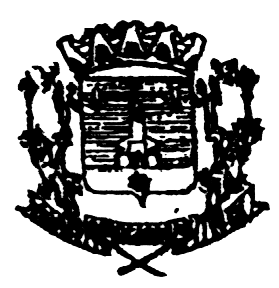 